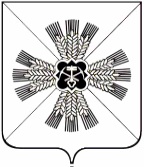 КЕМЕРОВСКАЯ ОБЛАСТЬАДМИНИСТРАЦИЯ ПРОМЫШЛЕННОВСКОГО МУНИЦИПАЛЬНОГО ОКРУГАПОСТАНОВЛЕНИЕот «12» мая 2020 г. №  819-Ппгт. ПромышленнаяО внесении изменений в постановление администрации Промышленновского муниципального округа от 16.04.2020 № 714-П           «О дополнительных мерах по противодействию распространению   новой коронавирусной инфекции (COVID-19)  на территории Промышленновского муниципального округа» (в редакции постановления от 20.04.2020 № 736-П, от 27.04.2020 № 748-П, от 06.05.2020 № 779-П), внесение изменений в некоторые постановления администрации Промышленновского муниципального округаНа основании распоряжений Губернатора Кемеровской области – Кузбасса от 06.05.2020 № 61-рг «О дополнительных мерах по противодействию распространению   новой коронавирусной инфекции (COVID-19)» и от 11.05.2020 № 62-рг «О дополнительных мерах по противодействию распространению   новой коронавирусной инфекции (COVID-19) и внесении изменения в распоряжение Губернатора Кемеровской области – Кузбасса  от 14.03.2020 № 21-рг «О введении режима «Повышенная готовность» на территории Кемеровской области – Кузбасса  и мерах по противодействию распространению новой коронавирусной инфекции (COVID-19)»: 1. Граждане, прибывшие на территорию Кемеровской области - Кузбасса всеми видами транспорта из Республики Саха (Якутия):при отсутствии признаков инфекционного заболевания (повышенной температуры тела, кашля, насморка и т.п.) направляются на изоляцию и медицинское наблюдение в условиях обсерватора на срок 14 календарных дней со дня прибытии;при наличии признаков инфекционного заболевания (повышенной температуры тела, кашля, насморка и т.п.) – в инфекционное отделение медицинской организации.2. Действие подпункта 9.2 пункта 9 постановления администрации Промышленновского муниципального округа от 14.03.2020 № 502-П «О введении режима «Повышенная готовность» на территории Промышленновского муниципального округа и мерах по противодействию распространению новой коронавирусной инфекции (COVID-19)» не распространяется на граждан, указанных в пункте 1 настоящего постановления.3. Продлить по 17.05.2020 срок мероприятий (в том числе ограничительных), предусмотренных постановлением администрации Промышленновского муниципального округа от 14.03.2020 № 502-П           «О введении режима «Повышенная готовность» на территории Промышленновского муниципального округа  и мерах по противодействию распространения новой коронавирусной инфекции (COVID-19)» (в редакции постановлений  от 27.03.2020 № 591-П, от 31.03.2020 № 596-П/а, от 03.04.2020 № 630-П, от 08.04.2020 № 659-П/а, от 09.04.2020 № 669-П, от 13.04.2020 № 677-П, от 14.04.2020 № 702-П, от 16.04.2020 № 713-П).4. Гражданам, находящимся на территории Промышленновского муниципального округа, соблюдать масочный режим:при посещении зданий, строений, сооружений транспортной инфраструктуры (автовокзалы, железнодорожные вокзалы, остановки (павильоны) всех видов транспорта общего пользования);при нахождении во всех видах транспорта общего пользования городского, пригородного и местного сообщения, в том числе такси;при посещении медицинских и аптечных организаций;при посещении организаций розничной торговли, а также других организаций, осуществляющих оказание услуг населению, деятельность которых не приостановлена;при осуществлении трудовой (профессиональной) деятельности в зданиях (помещениях) организаций.5. Рекомендовать главному врачу ГБУЗ КО «Промышленновская районная больница» (К.А. Смыков) обеспечить использование сотрудниками медицинских организаций средств индивидуальной защиты в течение всего времени пребывания в медицинских организациях в соответствии с рекомендациями Министерства здравоохранения Российской Федерации, Федеральной службы по надзору в сфере защиты прав потребителей и благополучия человека, Министерства здравоохранения Кузбасса.6. Руководителям организаций независимо от организационно-правовой формы и формы собственности, индивидуальным предпринимателям, осуществляющим деятельность на территории Промышленновского муниципального округа, обеспечить соблюдение масочного режима работниками в зданиях (помещениях) организаций.7. Возобновить деятельность объектов розничной торговли непродовольственными товарами, за исключением:торгово-развлекательных центров, торгово-развлекательных комплексов, торговых центров, торговых комплексов и иных объектов, имеющих на территории (в здании, строении и/или помещении) совокупность торговых предприятий и (или) предприятий по оказанию услуг;8. Установить, что при осуществлении розничной торговли в зданиях (помещениях) торговых объектов должны быть обеспечены:реализация средств индивидуальной защиты (масок);соблюдение социального дистанцирования не менее 1,5 метра (с нанесением специальной разметки).9. Руководители организаций независимо от организационно-правовой формы и формы собственности, индивидуальные предприниматели несут ответственность за невыполнение правил поведения при введении режима повышенной готовности в соответствии с действующим законодательством.10.  Разрешить гражданам при условии социального дистанцирования не менее 1,5 метра:прогулки на территориях общего пользования, утвержденных постановлением администрации Промышленновского муниципального округа от 27.04.2020 № 748-П «О внесении изменений в постановление администрации Промышленновского муниципального округа от 16.04.2020 № 714-П «О дополнительных мерах по противодействию распространению новой коронавирусной инфекции (COVID-19) на территории Промышленновского муниципального округа» (в редакции постановления от 20.04.2020 № 736-П), внесение изменений в некоторые постановления администрации Промышленновского муниципального округа»;занятия на открытых спортивных площадках.11. Разрешить физкультурно-спортивным организациям (спортивным школам и спортивным школам олимпийского резерва) возобновить с соблюдением санитарно-эпидемиологических требований организацию тренировочного процесса на открытых спортивных площадках и стадионах для групп совершенствования спортивного мастерства и высшего спортивного мастерства.12. Настоящее постановление подлежит опубликованию на официальном сайте администрации Промышленновского муниципального округа  в сети Интернет. 13. Контроль за исполнением настоящего постановления оставляю за собой. 14. Настоящее постановления вступает в силу со дня его подписания.Исп. Е.М. Беккер Тел. 74779	ГлаваПромышленновского муниципального округаД.П. Ильин